“As in the Days of Noah”Week 18ExodusMosesWarKing SihonKing Og of BashanA Man of War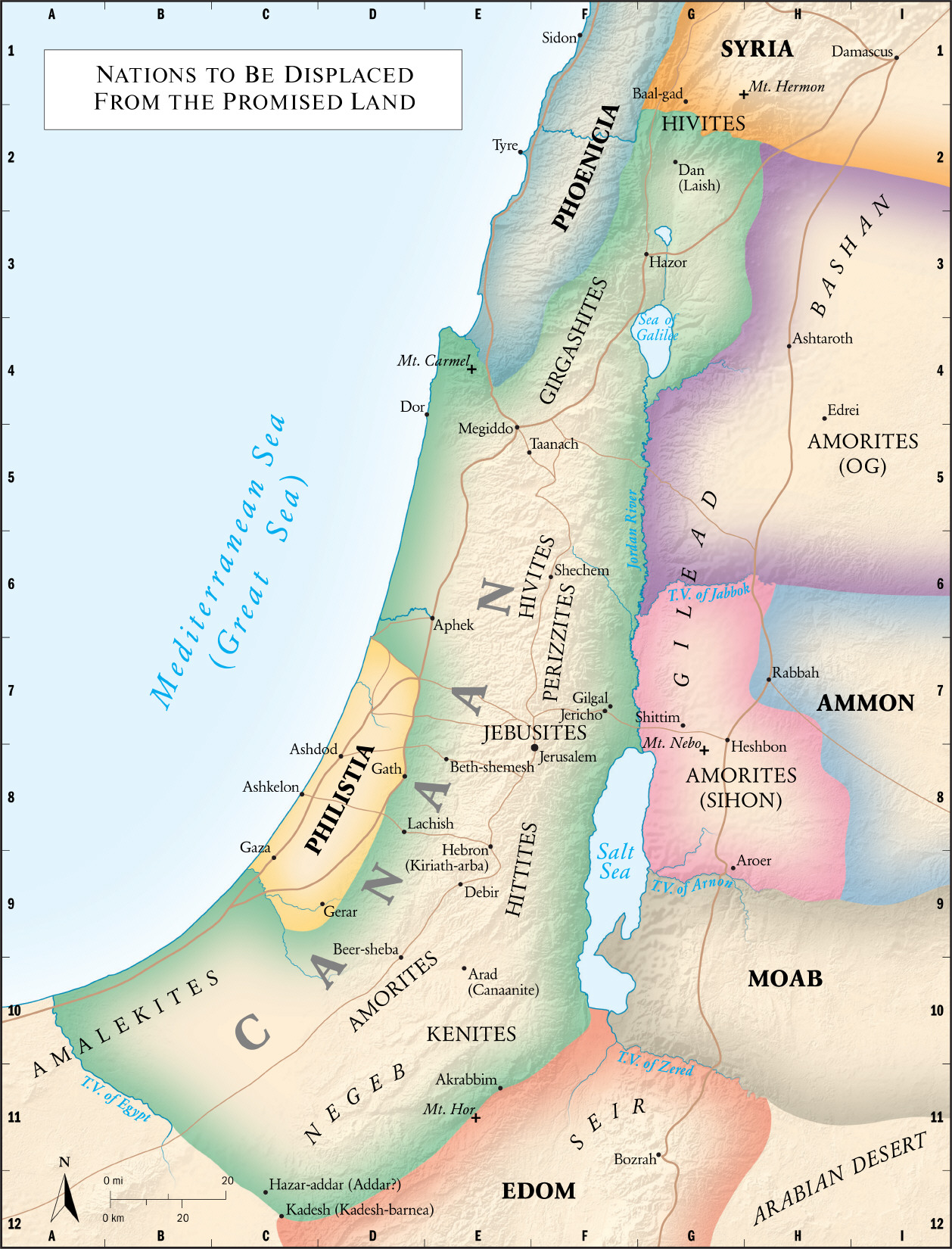 